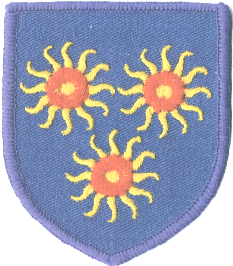 Newsletter to Parents  23rd  November 2018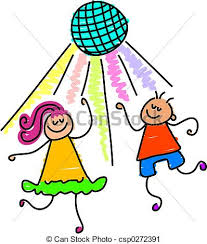 .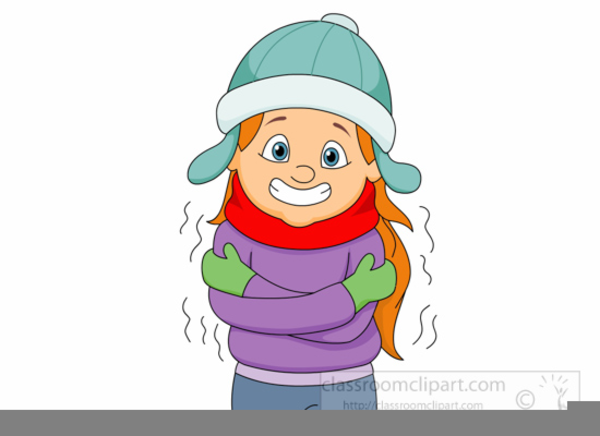 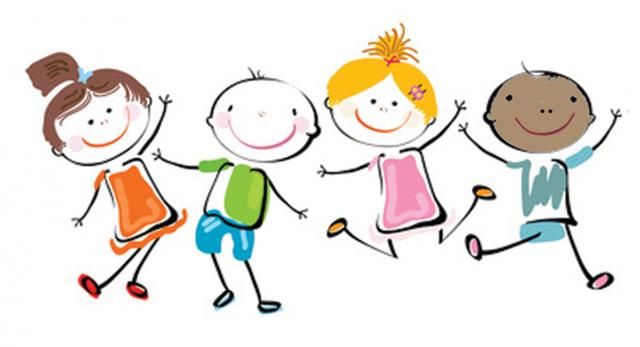 CLASS ASSEMBLY DATES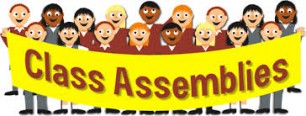 30th November-Year 57th December-Year 6Assembly starts at 10.10am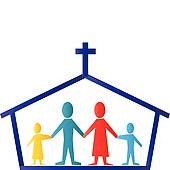 